VORLAGE FÜR LEASINGÄNDERUNG 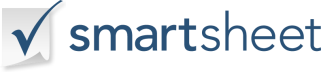 ÄNDERUNG DES MIETVERTRAGESÄNDERUNG DES MIETVERTRAGESÄNDERUNG DES MIETVERTRAGESÄNDERUNG DES MIETVERTRAGESVERMIETERMIETERADRESSE DER IMMOBILIEFIRMAFIRMAFIRMADiese Änderung ist Teil des Wohnmietvertrags (Mietvertrag) mit dem Datum ___________________________________ 
 
________________ Der Mietvertrag wird wie folgt geändert: ____________________________________________________________________________________________________________________________________________________________________________________________________________________________________________________________________________________________________________________________________________________________________________________________________________________________________________________________________________________________________________________ _____________________________________________________________________________________________________________________________Sofern nicht durch diese Änderung geändert, ratifizieren Vermieter und Mieter den Mietvertrag und vereinbaren, dass der Mietvertrag unverändert bleibt und in vollem Umfang in Kraft bleibt. Im Falle eines Widerspruchs zwischen den Bestimmungen des Mietvertrags und dieser Änderung haben die Bestimmungen dieser Änderung Vorrang. Ab dem Datum der Unterzeichnung unten beziehen sich alle Verweise auf "Mietvertrag" und/oder "Mietvertrag" auf den Mietvertrag in der durch diese Änderung geänderten Fassung.  Diese Änderung ist Teil des Wohnmietvertrags (Mietvertrag) mit dem Datum ___________________________________ 
 
________________ Der Mietvertrag wird wie folgt geändert: ____________________________________________________________________________________________________________________________________________________________________________________________________________________________________________________________________________________________________________________________________________________________________________________________________________________________________________________________________________________________________________________ _____________________________________________________________________________________________________________________________Sofern nicht durch diese Änderung geändert, ratifizieren Vermieter und Mieter den Mietvertrag und vereinbaren, dass der Mietvertrag unverändert bleibt und in vollem Umfang in Kraft bleibt. Im Falle eines Widerspruchs zwischen den Bestimmungen des Mietvertrags und dieser Änderung haben die Bestimmungen dieser Änderung Vorrang. Ab dem Datum der Unterzeichnung unten beziehen sich alle Verweise auf "Mietvertrag" und/oder "Mietvertrag" auf den Mietvertrag in der durch diese Änderung geänderten Fassung.  Diese Änderung ist Teil des Wohnmietvertrags (Mietvertrag) mit dem Datum ___________________________________ 
 
________________ Der Mietvertrag wird wie folgt geändert: ____________________________________________________________________________________________________________________________________________________________________________________________________________________________________________________________________________________________________________________________________________________________________________________________________________________________________________________________________________________________________________________ _____________________________________________________________________________________________________________________________Sofern nicht durch diese Änderung geändert, ratifizieren Vermieter und Mieter den Mietvertrag und vereinbaren, dass der Mietvertrag unverändert bleibt und in vollem Umfang in Kraft bleibt. Im Falle eines Widerspruchs zwischen den Bestimmungen des Mietvertrags und dieser Änderung haben die Bestimmungen dieser Änderung Vorrang. Ab dem Datum der Unterzeichnung unten beziehen sich alle Verweise auf "Mietvertrag" und/oder "Mietvertrag" auf den Mietvertrag in der durch diese Änderung geänderten Fassung.  Diese Änderung ist Teil des Wohnmietvertrags (Mietvertrag) mit dem Datum ___________________________________ 
 
________________ Der Mietvertrag wird wie folgt geändert: ____________________________________________________________________________________________________________________________________________________________________________________________________________________________________________________________________________________________________________________________________________________________________________________________________________________________________________________________________________________________________________________ _____________________________________________________________________________________________________________________________Sofern nicht durch diese Änderung geändert, ratifizieren Vermieter und Mieter den Mietvertrag und vereinbaren, dass der Mietvertrag unverändert bleibt und in vollem Umfang in Kraft bleibt. Im Falle eines Widerspruchs zwischen den Bestimmungen des Mietvertrags und dieser Änderung haben die Bestimmungen dieser Änderung Vorrang. Ab dem Datum der Unterzeichnung unten beziehen sich alle Verweise auf "Mietvertrag" und/oder "Mietvertrag" auf den Mietvertrag in der durch diese Änderung geänderten Fassung.  UNTERSCHRIFT DES MANDANTENDATUMUNTERSCHRIFT DES EIGENTÜMERSDATUMVERZICHTSERKLÄRUNGAlle Artikel, Vorlagen oder Informationen, die von Smartsheet auf der Website bereitgestellt werden, dienen nur als Referenz. Obwohl wir uns bemühen, die Informationen auf dem neuesten Stand und korrekt zu halten, geben wir keine Zusicherungen oder Gewährleistungen jeglicher Art, weder ausdrücklich noch stillschweigend, über die Vollständigkeit, Genauigkeit, Zuverlässigkeit, Eignung oder Verfügbarkeit in Bezug auf die Website oder die auf der Website enthaltenen Informationen, Artikel, Vorlagen oder zugehörigen Grafiken. Jegliches Vertrauen, das Sie auf solche Informationen setzen, erfolgt daher ausschließlich auf Ihr eigenes Risiko.